【様式１】【様式２】【様式３】注）複数の団体等のグループで提案する場合は、全構成団体等ごとに提出してください。【様式４】提案書※１　報酬等のうち、市への還元分がある場合は内容と概ねの金額を記載してください。※　　補足資料がある場合は添付してください。※　　本様式で表現できない特徴、事業スキーム等があれば備考欄に自由に記載してください。【様式５】提案者調書【様式６】注）複数の団体等のグループで誓約書等を提出した場合は、全構成団体等ごとに提出してください。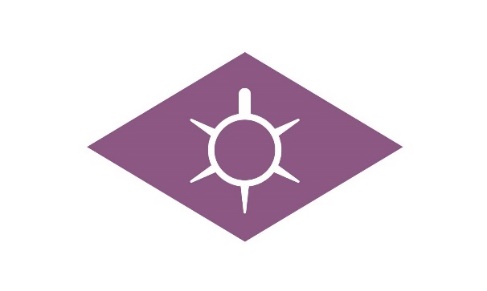 甲　府　市年　　月　　日　甲府市長　あて団体等名　　　　　　　　　　　　　　　　　　　　㊞　代表者氏名　　　　　　　　　　　　　　　　　　　　　　住所　　　　　　　　　　　　　　　　　　　　　　電話番号　　　　　　　　　　　　　　　　　　　　　　事前対話申込書甲府市公共施設等マネジメント民間提案制度の提案検討にあたり、次のとおり事前対話を申し込みます。1　対話希望日時　第１希望　　　月　　　日（　）　　：　　～　　：　　第２希望　　　月　　　日（　）　　：　　～　　：　　第３希望　　　月　　　日（　）　　：　　～　　：　　2　対話参加者※　事前に質問がある場合は、本様式と合わせ提出してください。（任意様式）※　事前対話の当日は、提案に関するアイデアの独自性、公共サービスとしての必要性、本市政策等との整合性、公益・公平性、実現可能性等が解る資料等をご用意ください。年　　月　　日　甲府市長　あて団体等名　　　　　　　　　　　　　　　　　　　　㊞　代表者氏名　　　　　　　　　　　　　　　　　　　　　　住所　　　　　　　　　　　　　　　　　　　　　　電話番号　　　　　　　　　　　　　　　　　　　　　　現地調査申込書甲府市公共施設等マネジメント民間提案制度の提案検討にあたり、次のとおり施設の現地調査を申し込みます。1　対象施設名　　　　　　　　　　　　　　　　　　　　　　　　　　　　　　2　調査希望日時第１希望　　　月　　　日（　）　　：　　～　　：　　第２希望　　　月　　　日（　）　　：　　～　　：　　第３希望　　　月　　　日（　）　　：　　～　　：　　3　調査参加者名※　対象施設が複数にわたる場合は、本様式に1施設と当該調査参加者名を記入し、合わせて全体の調査年月日、時間及び参加者名明記したスケジュール表を提出してください。（任意様式）年　　月　　日甲府市長　あて団体等名　　　　　　　　　　　　　　　　　　　　㊞　代表者氏名　　　　　　　　　　　　　　　　　　　　　　住所　　　　　　　　　　　　　　　　　　　　　　電話番号　　　　　　　　　　　　　　　　　　　　　　誓　約　書甲府市公共施設等マネジメント民間提案制度に基づき、提案書を提出します。なお、この提案にあたっては要項等を遵守するとともに、提案に関する提出書類の全ての記載事項は、事実と相違ないことを誓約します。提案名提案の概要提案理由提案理由提案の概要提案の効果提案の効果提案の概要特記すべきアイデア・ノウハウ特記すべきアイデア・ノウハウ提案の概要リスク分担の考え方リスク分担の考え方提案の概要知的財産営業秘密等知的財産営業秘密等事業スケジュール期間期間（西暦）　　年　　月～　　年　　月（　　年　　カ月）（西暦）　　年　　月～　　年　　月（　　年　　カ月）（西暦）　　年　　月～　　年　　月（　　年　　カ月）事業スケジュール内訳内訳事業収支計画事業費総額　　　　　　　　　　　千円（単年度：　　　　　　　千円/年）事業費総額　　　　　　　　　　　千円（単年度：　　　　　　　千円/年）事業費総額　　　　　　　　　　　千円（単年度：　　　　　　　千円/年）事業費総額　　　　　　　　　　　千円（単年度：　　　　　　　千円/年）事業費総額　　　　　　　　　　　千円（単年度：　　　　　　　千円/年）事業収支計画資金調達資金調達資金調達総額（円）単年度（円）事業収支計画□財産の貸付料・広告収入□財産の貸付料・広告収入□財産の貸付料・広告収入事業収支計画□光熱水費・保守費等の削減相当額□光熱水費・保守費等の削減相当額□光熱水費・保守費等の削減相当額事業収支計画□現行予算の流用（特記事項へ記入）□現行予算の流用（特記事項へ記入）□現行予算の流用（特記事項へ記入）事業収支計画□国・県等からの補助金・交付金□国・県等からの補助金・交付金□国・県等からの補助金・交付金事業収支計画□その他（　　　　　　　　　　　　）□その他（　　　　　　　　　　　　）□その他（　　　　　　　　　　　　）事業収支計画□本市からの新たな支出□本市からの新たな支出□本市からの新たな支出事業収支計画計計計事業収支計画その他特記事項報酬還元※1市に求める協力事項備考団体等名□企業　□NPO法人　□市民活動団体　□その他（　　　　　　　　　　）□企業　□NPO法人　□市民活動団体　□その他（　　　　　　　　　　）団体等名代表者役職名役職名代表者氏　名氏　名団体等の所在地等〒〒団体等の所在地等電話番号団体等の所在地等E-MAIL団体等の設立年月日職員・会員数合計　　　　　　名合計　　　　　　名職員・会員数内訳事務系　　　　名　　技術系　　　　名　　その他　　　　名これまでの主な事業活動提案に関係するグループ団体等□　無□　有（以下に提案上のグループ団体等の名をすべて記載）□　無□　有（以下に提案上のグループ団体等の名をすべて記載）提案に関係するグループ団体等市内業者活用□　有（以下に概要を記載）　　　　　　　　　　　　　　　　　□無□　有（以下に概要を記載）　　　　　　　　　　　　　　　　　□無同一又は類似
実務の実績□　有（以下に自治体名・概要を記載）　　　　　　　　　　　□無□　有（以下に自治体名・概要を記載）　　　　　　　　　　　□無担当者氏　名　　　　　　　　　　　　　　　年齢：　　歳（実務年数　　　年）氏　名　　　　　　　　　　　　　　　年齢：　　歳（実務年数　　　年）担当者資格・業務実績等資格・業務実績等担当者連絡先携帯番号担当者連絡先電話番号担当者連絡先E－MAIL備考年　　月　　日甲府市長　様団体等名　　　　　　　　　　　　　　　　　　　　㊞　代表者氏名　　　　　　　　　　　　　　　　　　　　　　住所　　　　　　　　　　　　　　　　　　　　　　電話番号　　　　　　　　　　　　　　　　　　　　　　参加辞退届　　　年　　月　　日付で申し込みました、甲府市公共施設等マネジメント民間提案制度への参加を辞退します。甲府市公共施設等マネジメントにおけるPPP導入ガイドライン令和２年９月〒400-8585　甲府市丸の内一丁目18番1号甲府市　総務部契約管財室　公共施設マネジメント担当電話　055-237-5326